1 июня - Международный день защиты детей.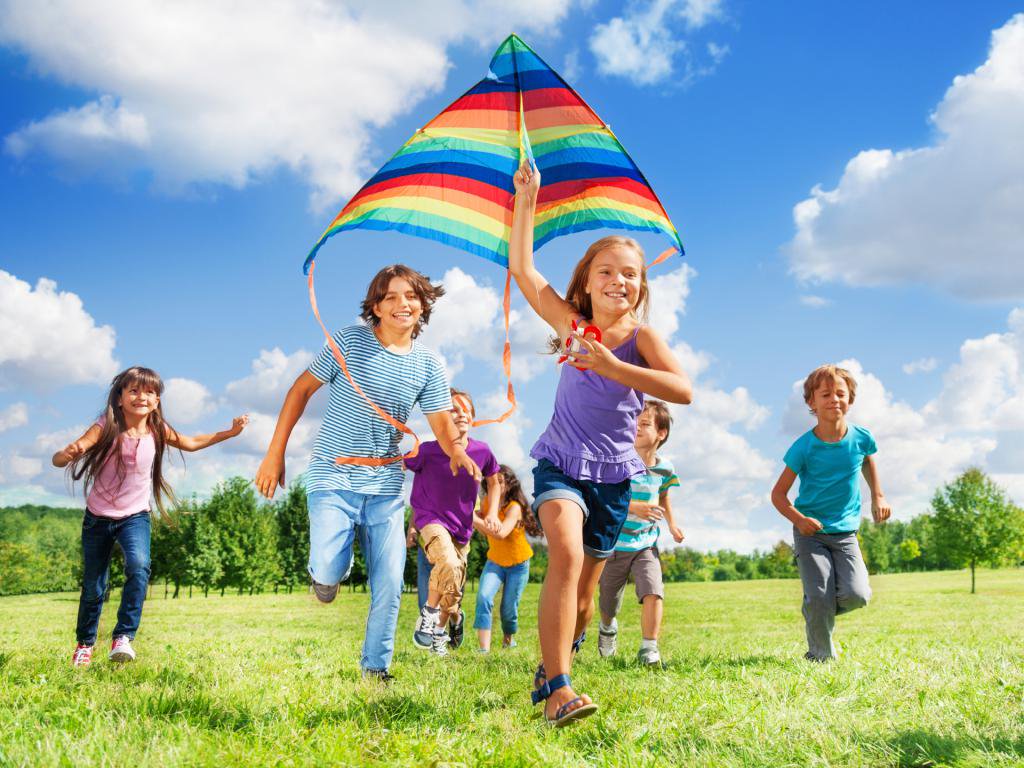  Международный день защиты детей отмечается во многих странах мира. Утвержден этот день был в ноябре 1949 года в Париже на конгрессе Международной демократической федерации женщин и уже через год к празднику присоединились еще 51 страна.Этот праздник прежде всего напоминает о защите законных интересов каждого ребенка, о гарантии обеспечения основных прав несовершеннолетних, включая право на жизнь, здоровье, образование, семейное благополучие и защиту от насилия.Будущее любой страны начинается с благополучия и здоровья нации с момента рождения и до глубокой старости.ОГБУЗ «Центр общественного здоровья и медицинской профилактики города Старого Оскола» вносит свой посильный вклад в здоровье и благополучие юных спортсменов Старооскольского городского округа. В спортивном отделении ежегодно обследуется более 5 тысяч юных спортсменов. Для повышения качества обследования и уровня диагностики   в 2023 году закуплено оборудование экспертного класса для проведения ультразвуковой диагностики, суточного мониторирования ЭКГ и артериального давления. Хочется верить, что количество детей, увлеченных спортом и здоровым образом жизни, с каждым годом будет только расти. Мы желаем нашим подопечным здоровья, новых свершений и побед!  